ContentsIntroduction								Page 2Long Term PlanningLong Term Overview						Page 4Grammar scheme of work for year group			Page 6Spellings								Page 13Handwriting								Page 16Assessment								Page 22Medium Term PlanningMedium Term planning example					Page 25Blank Medium Term Plan						Page 27IntroductionThe following is a long-term overview combining all relevant areas needed to teach English writing within your year group. The document has been split into sections: all of which need careful consideration in order to successfully teach all areas of the English curriculum.Long term planningIn order to develop a ‘unit of work’ teachers should consider the overall text type and how it fits in with their project based learning for that particular term. Once a text type has been selected, teachers should then consider the grammar, spelling and handwriting that is needed, to create an immersive ‘unit’ of work.Teachers should keep track of units taught, by updating their long-term overview: copies of which will be required by the English Lead.Medium Term PlanningOnce decisions have been made on the elements being taught in each unit, teachers should create a medium term plan – showing careful consideration of the grammar and spelling needed. This will aid short term planning and ensure all elements of the English curriculum are taught.Short Term PlanningWeekly plans are to be used alongside medium term planning, so that focused learning objectives can be created for lessons. Example weekly plans can also be found in this document.AssessmentAssessment grids found in this document should be used to assess children’s current level. This should be completed across a range of work and therefore work completed in class should be regularly assessed using bookmarks in Big Writing books.Long term PlanningYear 5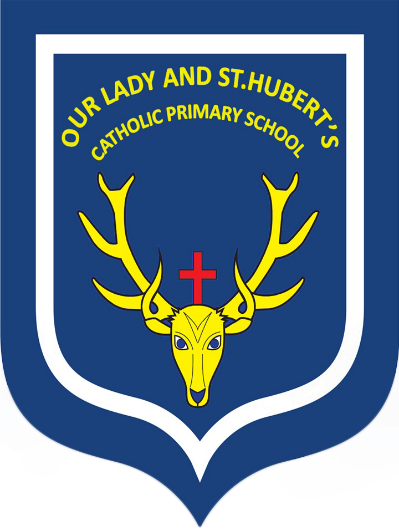 Long Term OverviewThese text types should be covered in detail across the year, but not necessarily in the order below. Choose which unit fits with your PBL and begin to map using the long-term overview on the next page. Long term overview maps, also allocate time for exploration of other text types that fit with the work you are completing in class or for ‘writing for real’ projects. Units do not have to be taught in three week blocks – think carefully about how long needs to be spent on each unit and fit into the long term overview accordingly.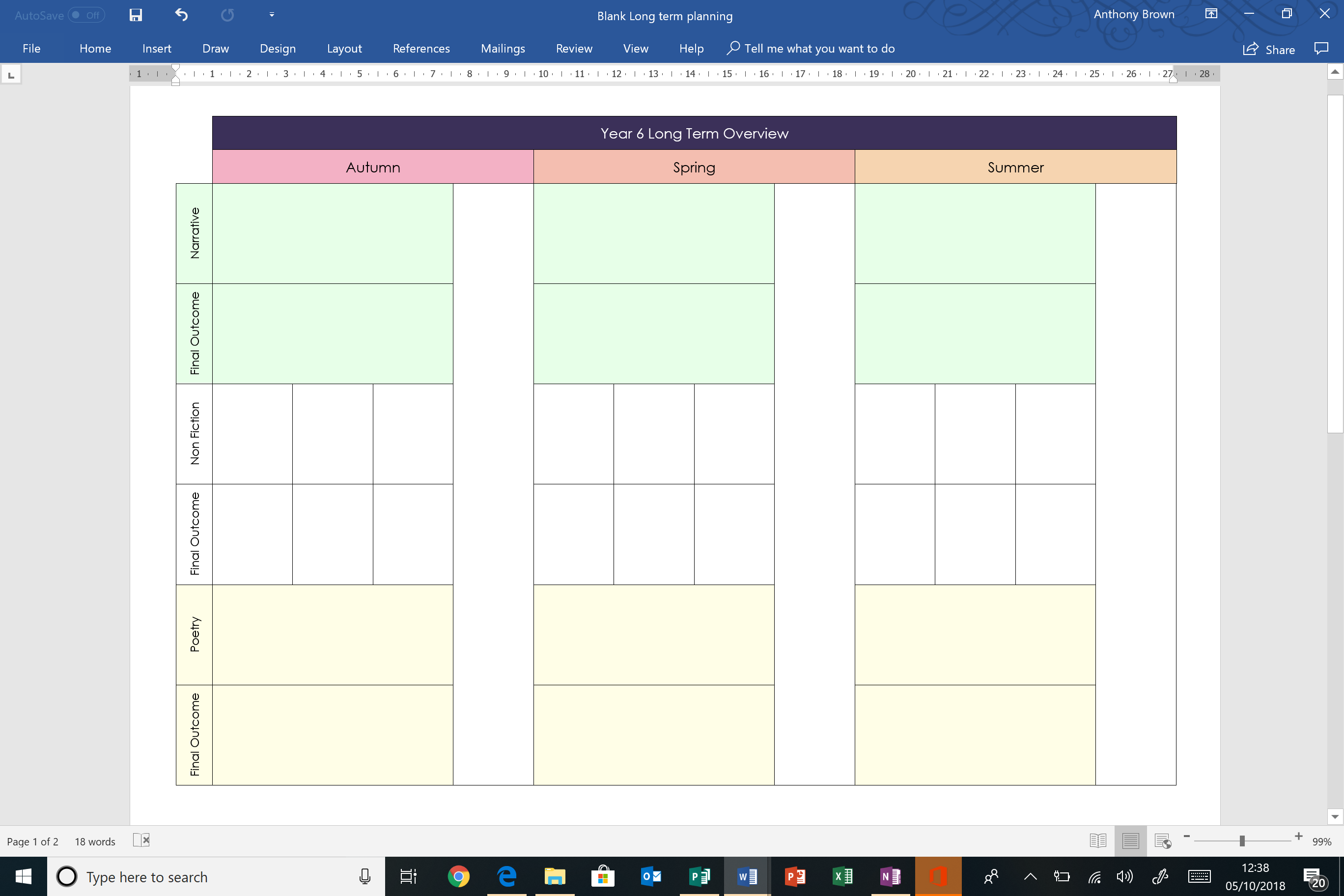 Grammar Scheme of WorkThis document provides a way of approaching and teaching grammar across primary education in a thematic and creative way. The objectives can be taught discreetly, however, they can be taught, practised and reinforced throughout the curriculum, and do not need to be taught in isolation. This grammar curriculum is linked to new English National Curriculum and key school resources: Pie Corbett’s Talk for Writing; Grammar for Writing, Rising Stars Grammar, Punctuation and Spelling; Alan Peat’s Get Your Head Around Punctuation (GYHAP) and Alan Peat’s Writing Exciting Sentences (WES).SpellingsThe following is a list of spellings for the year group. All rules must be taught across the year, so no gaps are created. Spellings should be selected carefully so that they relate with the English unit being taught – careful consideration should be given to possible links with any Project Based Learning. Resources for each week can also be found in the English area of Sharepoint.HandwritingHandwriting is a complex skill involving a wide range of cognitive, linguistic, perceptual and motor abilities. It is a skill that children rarely acquire spontaneously. Even with expert tuition, it usually takes some time to perfect. As the child progresses through school, the requirement to write legibly and fluently increases considerably and the cost of being unable to do so also increases. Children need to be encouraged to adapt the correct pencil grip and writing posture from the start of their school life. They also need regular and constant opportunities to learn, practice and apply specific handwriting skills. Whole school practiceDaily practice of handwriting.Same language (in line with Letter Join) to be used in each year group – short, tall and tailJoining is to follow Letter Join scheme and Hand Writing policy.Letter Join interactive whiteboard resources, workbooks and worksheets to be used to support main teaching tool.Pencils to be of a good quality and sharp. High expectations regarding pencils. Children should not be completing work with blunt pencils.Where handwriting is displayed, it should be of a high quality. Letter join font is to be used for displays.Letter formation is to follow the progression policy outlined in this section.Teaching time:Handwriting practice should, in varying forms, take place DAILY where possible (games, English lesson starters, handwriting sessions etc.). More formal taught handwriting sessions need to be built in to the EYFS framework and timetable. They should also, be discretely built in to and taught through the KS1 and KS2 timetable. FOUNDATION: For our youngest pupils we aim for two to three weekly sessions totalling 30 to 45 minutes that will include the following:Movements to enhance gross motor skills such as air-writing, pattern making, dancing.Exercises to develop fine motor skills such as making marks on paper, whiteboards, blackboards, sand trays, iPads and tablets.Letter learning to familiarise letter shapes, formation and vocabulary.KS1:Tuition will continue with two or three weekly sessions totalling 30 to 45 minutes covering:Gross and fine motor skills exercises.Cursive handwriting reinforcement, learning and practice.Numerals, capitals and printed letters: where and when to use, learning and practice.KS2: More advanced handwriting techniques will be taught during two or three weekly sessions totalling 30 to 45 minutes teaching:Cursive handwriting re-enforcement.Form-filling/labelling using printed and capital letters.Dictation exercises to teach the need for quick notes and handwriting at speed.One morning session per week should be a taught handwriting session to encourage a positive and calm start to the day. Following sessions can be planned in after lunch time break spelling session for 15 minutes or planned in to another area of the school timetable. English/grammar/reading comp lessons can also start with handwriting games/practice to warm children’s thinking up.Teaching strategies and expectations:EYFSConcentrate on letter formation including verbalisation of how to form letters (see appendix)Lots of initial mark making and opportunities to explore mark making.Use of Letter Join’s SMART board resources to develop muscular strength, coordination and recognition of letter formation.Use of thicker triangular pencils for all children initially until motor skills sufficiently developed to use a normal school pencil.By the end of Year R children should be to: Use a pencil, and hold it effectively to form recognisable letters [with ‘kicks’/’flicks’], most of which are correctly formed and apply their writing in exercise books.Write Dance used whole class to support early writing development. FunFit, Hand-Eye, Write Dance and interventions to be used to support children who have additional needs. Children with poor pencil control/grip must be supported and their needs addressed as early as possible in the school year.Embed approach of “This is how we read it… round the apple and down the stem!” for recognizing letters in RML and “This is how we write it… whoosh, round the apple and down the stem!” to show an extra flick to begin pre-cursive joining.KEYSTAGE 1Write legibly using upper and lower case letters with correct joins.Ensure that letters sit on the base line and are consistent in size with ascenders and descenders that are the correct length and formation.Leave the correct space between words.Form capital letters and use where appropriate.Form numerals that are consistent in size and sit on the base line.Begin to form printed letters and understand when they are used.Improve the speed of writing and begin to write automatically so promoting creativity in independent writing. Y1Continuation of YR strategies. Ensure consistency is maintained with “This is how we read it… round the apple and down the stem!” for recognizing letters in RML and “This is how we write it… whoosh, round the apple and down the stem!” to show an extra flick to begin pre-cursive joining. Handwriting books introduced at the appropriate time.Write Dance used whole class to support early writing development. FunFit, Hand-Eye, Write Dance and interventions) used to support children who have additional needs. Children with poor pencil control/grip must be supported and their needs addressed as early as possible in the school year.All children to have their own handwriting practice book and to follow the whole school approach.Y2As for Y1Change to narrower line guidesIntroduce joining and can practice sounds/letters for split diagraphs and two letters one sound joins.Pens can be used when all letters are correctly formed, work is consistently neat and letters joined in all curriculum areasChildren sent to SMT or English coordinator for celebration of their achievement before being allowed to use a pen.Less able/SEN may still need to use specialist lined paper.FunFit, Hand-Eye, Write Dance and interventions (based around Letter Join resources) to be used to support children who have additional needs. Children with poor pencil control/grip must be supported and their needs addressed as early as possible in the school year.All children to have their own handwriting practice book and to follow the whole school approach.KEY STAGE 2Improve quality, speed and stamina of handwriting.Quality: Ensure letters are consistently sized with equal word spacing and that ascenders and descenders are parallel and do not touch words on the lines above and below.Speed: Improve speed of handwriting to allow creative writing to take precedence over the task of handwriting and be able to take ‘quick notes’ at a faster pace.Stamina: Have the strength and mobility to be able to write for longer periods of time without fatigue.Y3Continue all the above.Change to narrower line guides.High expectations regarding letter formation and presentation in books – handwriting is not an independent activity and should be applied.High expectations in class mean progress should be evident and poor handwriting practice never just ‘accepted’.FunFit, Hand-Eye, Write Dance and interventions (based around Letter Join resources) to be used to support children who have additional needs.Children should be accessing taught sessions where teachers model and exemplify letter and word formation interactively as well as in handwriting practice books. All children to have their own handwriting practice book and exercise book to support their learning. Y4/5Continue as aboveHigh expectations regarding presentation and letter formation.Children to be developing the speed and fluency of handwriting skills.More able to be practicing handwriting through applied grammar, spelling or creative writing. FunFit, Hand-Eye, Write Dance and interventions (based around Letter Join resources) to be used to support children who have additional needs.Children should be accessing taught sessions where teachers model and exemplify letter and word formation interactively as well as in handwriting practice books. All children to have their own handwriting practice book and exercise book to support their learning. Y6Continue as aboveHigh expectations regarding presentation and letter formation.Children to be developing the speed and fluency of handwriting skills.More able to be practicing handwriting through applied grammar, spelling or creative writing.Handwriting should be applied throughout the curriculum and be a chance to explore different grammar, spelling, punctuation or creative writing techniques. FunFit, Hand-Eye, Write Dance and interventions (based around Letter Join resources) to be used to support children who have additional needs.Children should be accessing taught sessions where teachers model and exemplify letter and word formation interactively as well as in handwriting practice books. All children to have their own handwriting practice book and exercise book to support their learning. Handwriting is predominantly assessed during writing and is an important facet of overall writing effectiveness. Teachers however, should be assessing children’s needs/standards of presentation in all lessons – not just writing.Targets/reporting of progress in handwriting should be included in parental reports if necessary.Pupils should be encouraged to self-assess and peer assess handwriting during literacy and handwriting lessons.www.letterjoin.co.ukUsername: hubertsPassword: b688edHandwriting ProgressionAssessmentMedium term PlanningYear 5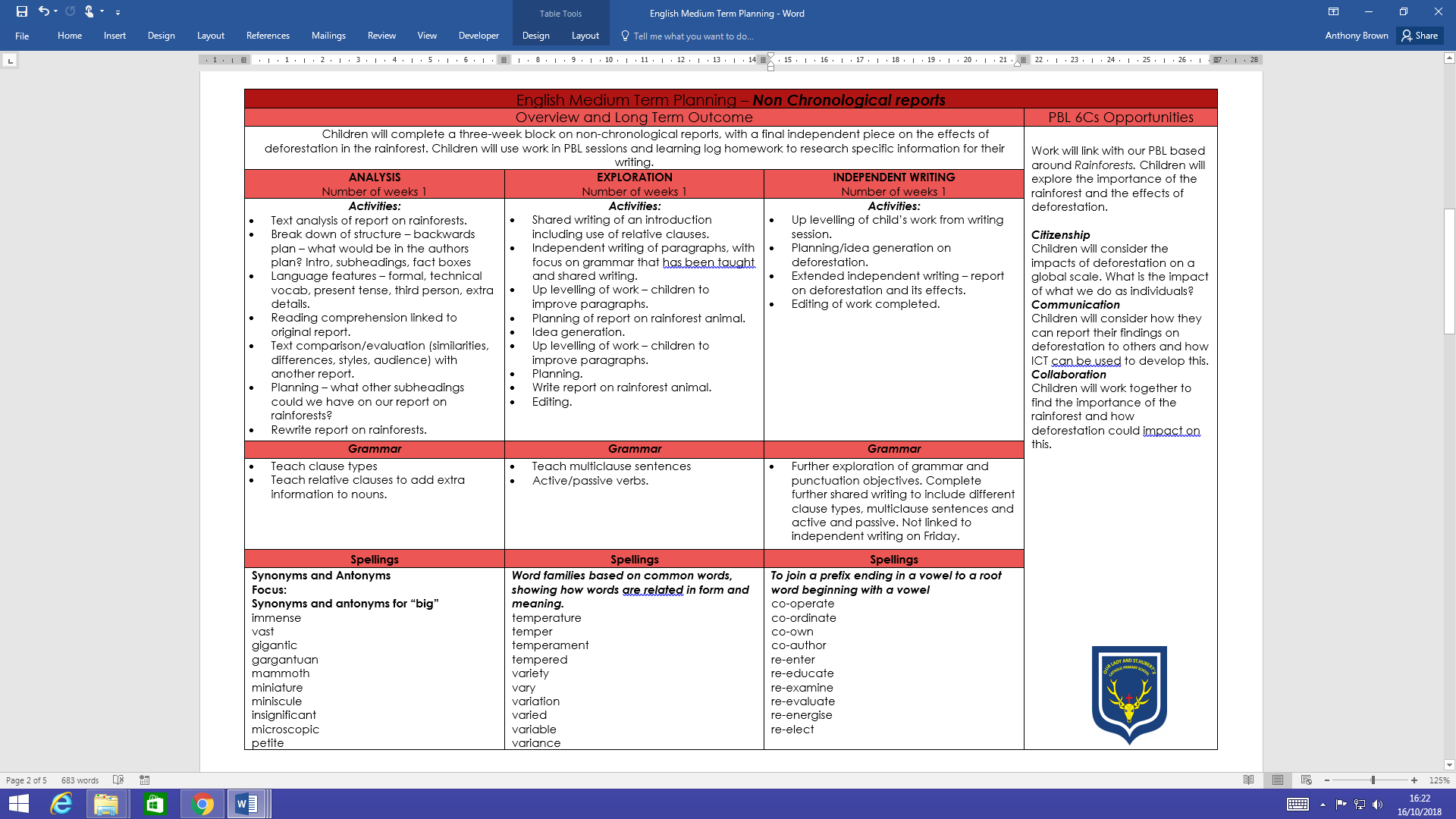 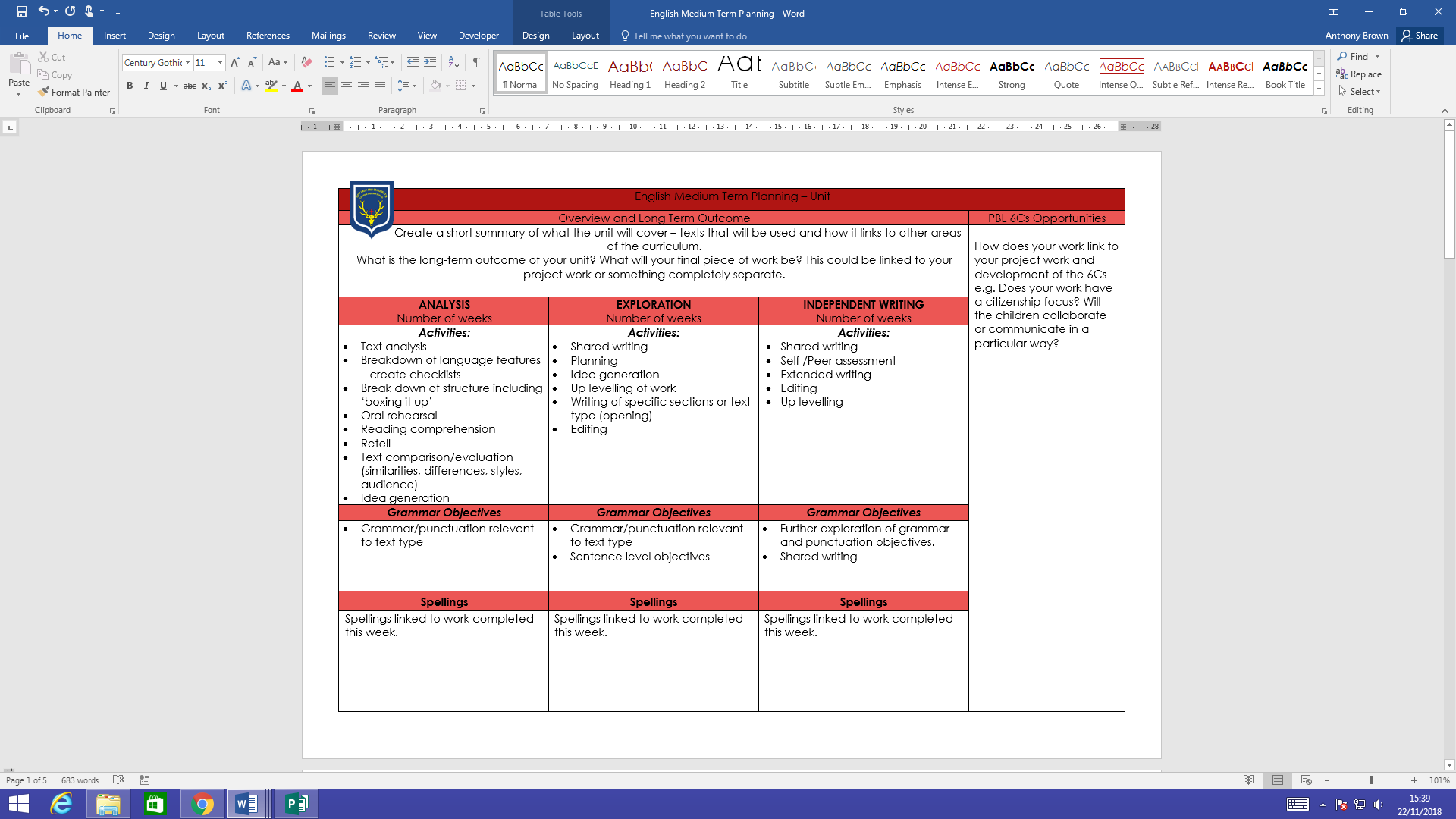 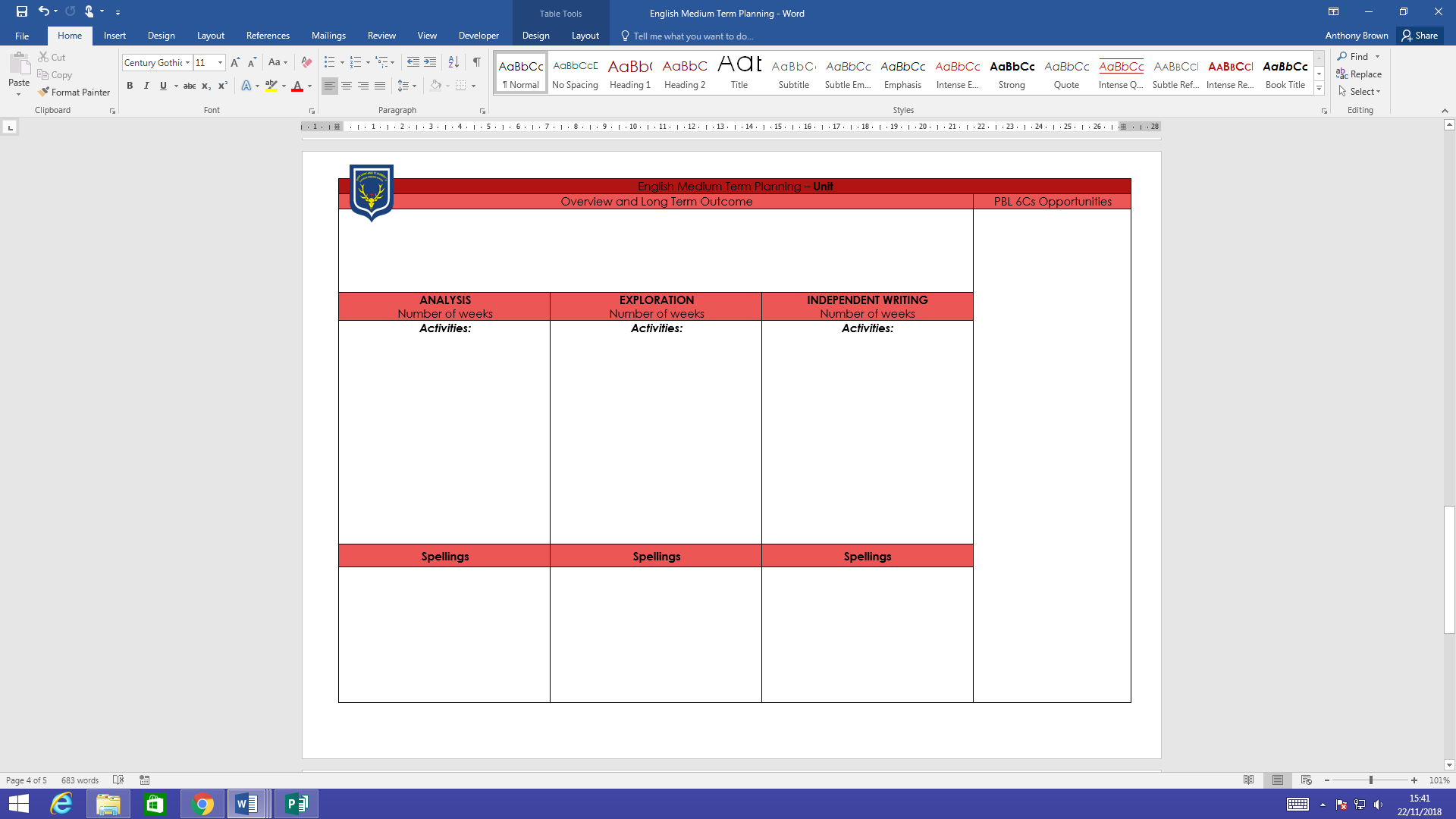 Text type units for Year 5Text type units for Year 5Text type units for Year 5Text type units for Year 5Text type units for Year 5Text type units for Year 5Text type units for Year 5Text type units for Year 5Text type units for Year 5Text type units for Year 5Text type units for Year 5Text type units for Year 5Text type units for Year 5NarrativeAt least 3 genres to be taught across the yearAt least 3 genres to be taught across the yearAt least 3 genres to be taught across the yearAt least 3 genres to be taught across the yearAt least 3 genres to be taught across the yearAt least 3 genres to be taught across the yearAt least 3 genres to be taught across the yearAt least 3 genres to be taught across the yearAt least 3 genres to be taught across the yearAt least 3 genres to be taught across the yearAt least 3 genres to be taught across the yearAt least 3 genres to be taught across the yearNarrativeSuspense/MysterySuspense/MysteryReimagining of a fairy taleReimagining of a fairy taleReimagining of a fairy talePlayscriptPlayscriptScience FictionScience FictionScience FictionLegends/ Historical settingLegends/ Historical settingNon‐fictionDiscussionNon-chronological reportNon-chronological reportNon-chronological reportNews reportNews reportExplanation Explanation InstructionInstructionInstructionPersuasionPoetryPoems Free verse(PBL Link)Poems Free verse(PBL Link)Poems Free verse(PBL Link)Narrative poetry/ Poems with imagery and figurative languageNarrative poetry/ Poems with imagery and figurative languageNarrative poetry/ Poems with imagery and figurative languageNarrative poetry/ Poems with imagery and figurative languageNarrative poetry/ Poems with imagery and figurative languageNarrative poetry/ Poems with imagery and figurative languageStructured poetryStructured poetryStructured poetryYear 5 Grammatical knowledge and skills(grammatical awareness, sentence construction and punctuation)Stage of year group in which stage would typically be taught and resource to match teaching strategyStage of year group in which stage would typically be taught and resource to match teaching strategyExtracts from National Curriculum level descriptors:Children in this year group should be able to:Level 4: Vocabulary: vocabulary choices are often adventurous and words are used for effect.Sentence grammar: pupils are beginning to use grammatically complex sentences, extending meaning.Spelling: spelling, including that of polysyllabic words that conform to regular patterns, is generally accurate.Punctuation: full stops, capital letters and question marks are used correctly, and pupils are beginning to use punctuation within sentences.Extracts from National Curriculum level descriptors:Children in this year group should be able to:Level 4: Vocabulary: vocabulary choices are often adventurous and words are used for effect.Sentence grammar: pupils are beginning to use grammatically complex sentences, extending meaning.Spelling: spelling, including that of polysyllabic words that conform to regular patterns, is generally accurate.Punctuation: full stops, capital letters and question marks are used correctly, and pupils are beginning to use punctuation within sentences.Extracts from National Curriculum level descriptors:Children in this year group should be able to:Level 4: Vocabulary: vocabulary choices are often adventurous and words are used for effect.Sentence grammar: pupils are beginning to use grammatically complex sentences, extending meaning.Spelling: spelling, including that of polysyllabic words that conform to regular patterns, is generally accurate.Punctuation: full stops, capital letters and question marks are used correctly, and pupils are beginning to use punctuation within sentences.To proof read – check the draft for spelling and punctuation errors, omissions and repetitions.To proof read – check the draft for spelling and punctuation errors, omissions and repetitions.Continuous throughout Year 5To investigate word order by examining how far the order of words in sentences can be changed:Which words are essential to meaningWhich can deleted without damaging the basic meaning Which words or groups of words can be moved into a different orderTo investigate word order by examining how far the order of words in sentences can be changed:Which words are essential to meaningWhich can deleted without damaging the basic meaning Which words or groups of words can be moved into a different orderYear 5To re-order simple sentences, noting the changes which are required in word order and verb forms and discuss the effects of changes.To re-order simple sentences, noting the changes which are required in word order and verb forms and discuss the effects of changes.Year 5WES page 23To construct sentences in different ways, while retaining meaning through: Combining 2 or more sentencesRe-ordering themDeleting or substituting wordsWriting them in more telegraphic waysVarying sentence structure for effect.Use short sharp sentences for tension, suspense or to contrast longer sentences.Vary sentence openers – adverbial/verb openersHave secure understanding and use of simple, embellished and compound sentences.To construct sentences in different ways, while retaining meaning through: Combining 2 or more sentencesRe-ordering themDeleting or substituting wordsWriting them in more telegraphic waysVarying sentence structure for effect.Use short sharp sentences for tension, suspense or to contrast longer sentences.Vary sentence openers – adverbial/verb openersHave secure understanding and use of simple, embellished and compound sentences.Year 5GYHAP pgs 45,47, 53 and 69‘SHORT’ WES pg 53Emotion word, comma. WES  pg 29WES page 23Low Year 5SubordinationUse of connectives to link with work on subordination (when, if, although, because) Can use in speech regularly. Attempting to use in writing.Commas to separate subordinate clauses in the middle of sentences (NOUN, which, who, where sentences)Children to be developing use of subordinate clauses to create complex sentences.Use of connectives in subordinationE.g. The man, who was wearing a hat, walked through the woods.The dinosaur, who was very hungry, ate a small child.The air soldier, whilst aiming his rifle, shook nervously.SubordinationUse of connectives to link with work on subordination (when, if, although, because) Can use in speech regularly. Attempting to use in writing.Commas to separate subordinate clauses in the middle of sentences (NOUN, which, who, where sentences)Children to be developing use of subordinate clauses to create complex sentences.Use of connectives in subordinationE.g. The man, who was wearing a hat, walked through the woods.The dinosaur, who was very hungry, ate a small child.The air soldier, whilst aiming his rifle, shook nervously.Low Year 5WES pg 31Low Year 5WES pg 31To understand the basic conventions of standard English and consider when and why standard English is used:agreement between nouns and verbs consistency of tense and subject avoidance of double negatives avoidance of non-standard dialect wordsTo understand the basic conventions of standard English and consider when and why standard English is used:agreement between nouns and verbs consistency of tense and subject avoidance of double negatives avoidance of non-standard dialect wordsYear 5To discuss, proof-read and edit their own writing for clarity and correctness, e.g. by creating more complex sentences, using a range of connectives, simplifying clumsy constructions.To discuss, proof-read and edit their own writing for clarity and correctness, e.g. by creating more complex sentences, using a range of connectives, simplifying clumsy constructions.Year 5To adapt writing for different readers and purposes by changing vocabulary, tone and sentence structure to suit, e.g. simplifying for younger readersTo adapt writing for different readers and purposes by changing vocabulary, tone and sentence structure to suit, e.g. simplifying for younger readersYear 5To understand the difference between direct and reported speech (e.g. “She said, “ I am going” and “She said she was going”) e.g. throughFinding and comparing examples from readingDiscussing contexts and reasons for using particular forms and their effectsTransforming direct into reported speech and vice versa, noting changes in punctuation and words that have to be changed or addedTo understand the difference between direct and reported speech (e.g. “She said, “ I am going” and “She said she was going”) e.g. throughFinding and comparing examples from readingDiscussing contexts and reasons for using particular forms and their effectsTransforming direct into reported speech and vice versa, noting changes in punctuation and words that have to be changed or addedYear 5To use the term “preposition” appropriately and to understand the function of prepositions in sentences through:Searching for, identifying and classifying a range of prepositionsExperimenting with substituting different prepositions and their effect on meaningTo use the term “preposition” appropriately and to understand the function of prepositions in sentences through:Searching for, identifying and classifying a range of prepositionsExperimenting with substituting different prepositions and their effect on meaningYear 5To understand the need for punctuation as an aid to the reader e.g. commas to mark grammatical boundaries; a colon to signal a start (e.g. a list)To understand sentence must have GRAMMATICAL and SEMANTIC cohesion (they must be written accurately and sound accurate when spoken. Children must be listening and watching out for punctuation and orally rehearsing the changes/impact varying punctuation has on sentences). To understand the need for punctuation as an aid to the reader e.g. commas to mark grammatical boundaries; a colon to signal a start (e.g. a list)To understand sentence must have GRAMMATICAL and SEMANTIC cohesion (they must be written accurately and sound accurate when spoken. Children must be listening and watching out for punctuation and orally rehearsing the changes/impact varying punctuation has on sentences). Year 5Commas: GYHAP page 69. (Commas applied in sentences is a very wide field open to opportunity. Adapt to suit your class. Example uses of comma in sentences can be found in WES: Pages 11, 23, 27, 29, 31, 51 and 55.) Mid Year 5... This is essential in all writing throughout all year groups. The concept of grammatical and semantic cohesion is mid-year 5. From reading, to understand how dialogue is set out, e.g. on separate lines for alternate speakers in narrative, and the positioning of commas before speech marks.From reading, to understand how dialogue is set out, e.g. on separate lines for alternate speakers in narrative, and the positioning of commas before speech marks.Year 5To extend knowledge, understanding and use of verbs, focussing on:Tenses: past, present, future; investigating how different tenses are formed by using auxiliary verbs e.g. have, was, shall, willForms: active, interrogative, imperativePerson: 1st, 2nd, 3rd, Identify and classify examples from reading Experimenting with transforming tense/form/person in these examples – discuss changes that need to be made and effects on meaningExperiment with use of personification (which can involve manipulating verbs)To extend knowledge, understanding and use of verbs, focussing on:Tenses: past, present, future; investigating how different tenses are formed by using auxiliary verbs e.g. have, was, shall, willForms: active, interrogative, imperativePerson: 1st, 2nd, 3rd, Identify and classify examples from reading Experimenting with transforming tense/form/person in these examples – discuss changes that need to be made and effects on meaningExperiment with use of personification (which can involve manipulating verbs)Year 5Mid Year 5WES pg 47To identify the imperative form in instructional writing and the past tense in recounts.To use this awareness when writing for these purposesTo identify the imperative form in instructional writing and the past tense in recounts.To use this awareness when writing for these purposesYear 5To use further punctuation marks: colon, semi-colon, dashes, bracketsTo use punctuation marks accurately in complex sentencesUse bullet points in certain text types (e.g. instruction texts).Use of the hyphen to mark clauses or add information, detail.Introduction to the semi colon:Semi colon used to separate two main clauses that relate to each otherThe wizard threw his wand to the floor; his days as Chief Wizadore were over. The new Space Raider toy had hit the shelves; it sold out in three hours.Semi colon used to separate many main clauses in a list to repeat detail: London has wonderful sights to see; London has the beautiful Buckingham Palace; London has towering office blocks and London is waiting for you to visit. Semi colon used to vary sentences structure and add detail:Using the colon:Colon to introduce a list.Colon used before speech in play scriptsTo use further punctuation marks: colon, semi-colon, dashes, bracketsTo use punctuation marks accurately in complex sentencesUse bullet points in certain text types (e.g. instruction texts).Use of the hyphen to mark clauses or add information, detail.Introduction to the semi colon:Semi colon used to separate two main clauses that relate to each otherThe wizard threw his wand to the floor; his days as Chief Wizadore were over. The new Space Raider toy had hit the shelves; it sold out in three hours.Semi colon used to separate many main clauses in a list to repeat detail: London has wonderful sights to see; London has the beautiful Buckingham Palace; London has towering office blocks and London is waiting for you to visit. Semi colon used to vary sentences structure and add detail:Using the colon:Colon to introduce a list.Colon used before speech in play scriptsYear 5 3 bad – (dash) question? WES pg 37Brackets GYHAP pg 35Commas: GYHAP page 69. (Commas applied in sentences is a very wide field open to opportunity. Adapt to suit your class. Example uses of comma in sentences can be found in WES: Pages 11, 23, 27, 29, 31, 51 and 55.) Brackets: WES page 25)GYHAP pg57High Year 5GYHAP pg 47‘Some;others’ WES pg 45Colon: WES page 21 and GYHAP page 45To use punctuation effectively to sign post meaning in longer and more complex sentencesTo use punctuation effectively to sign post meaning in longer and more complex sentencesYear 5Understand and use rhetorical questionsUnderstand and use rhetorical questionsYear 5WES pg 33Give description of action / “stage directions” in narrative speech.“No don’t do it!” James shouted, running towards the angry rifle-ready soldier.Give description of action / “stage directions” in narrative speech.“No don’t do it!” James shouted, running towards the angry rifle-ready soldier.Year 5To be aware of the differences between spoken and written language, including: The need for writing to make sense away from immediate contextThe use of punctuation to replace intonation, pauses, gesturesThe use of complete sentencesTo be aware of the differences between spoken and written language, including: The need for writing to make sense away from immediate contextThe use of punctuation to replace intonation, pauses, gesturesThe use of complete sentencesYear 5To explore ambiguities that arise from sentence contractions, e.g. through signs and headlines: “police shot man with knife”, “nothing acts faster than Anadin”, “baby changing room”To explore ambiguities that arise from sentence contractions, e.g. through signs and headlines: “police shot man with knife”, “nothing acts faster than Anadin”, “baby changing room”Year 5To ensure that, in using pronouns, it is clear to what or whom they refer.To ensure that, in using pronouns, it is clear to what or whom they refer.Year 5To investigate clauses through: Identifying the main clause in a long sentenceInvestigating sentences which contain more than one clauseUnderstand how clauses are connected (e.g. by combining 3 short sentences into 1)Subordinate clauses in sentencesManipulating subordinate clauses.To investigate clauses through: Identifying the main clause in a long sentenceInvestigating sentences which contain more than one clauseUnderstand how clauses are connected (e.g. by combining 3 short sentences into 1)Subordinate clauses in sentencesManipulating subordinate clauses.Year 5WES 3 bad – (dash) question? pg 37WES pg 27Expanded noun phrase sentences.Separate clauses in sentences using a variety of different punctuation. E.g.: NOUN, which/who/where sentencesExpanded noun phrase sentences.Separate clauses in sentences using a variety of different punctuation. E.g.: NOUN, which/who/where sentencesWES pg 31Low Year 5Parenthetical commas: The man, who was walking through the woods, saw a bear.Parenthetical commas: The man, who was walking through the woods, saw a bear.WES pg 31Low Year 5Parenthetical dashes: The cake – which was not supposed to be eaten until grandad’s birthday – had mysteriously disappeared. Parenthetical dashes: The cake – which was not supposed to be eaten until grandad’s birthday – had mysteriously disappeared. Mid Year 5GYHAP pg 35Parenthetical brackets. Brackets contain material that could be omitted without destroying or altering the meaning of a sentence Queen Victoria was born in Kensington Palace, England (1819). The man (whose hands would not stop twitching) looked very guilty. Parenthetical brackets. Brackets contain material that could be omitted without destroying or altering the meaning of a sentence Queen Victoria was born in Kensington Palace, England (1819). The man (whose hands would not stop twitching) looked very guilty. High Year 5GYHAP pg 35WES page 31 (but  use brackets in place of commas).To use connectives to link clauses within sentences and to link sentences in longer textsTo use connectives to link clauses within sentences and to link sentences in longer textsYear 5WES ad, same ad pg 35Children to have a secure understanding of “ly”, “ing” and “ed” openers. Children to be using commas to demarcate the openers/clauses and experimenting with combinations of these openers and clauses to create effects.E.g. Screaming wildly and hovering over the cauldron, the witch held on to the out-of-control broomstick and cast a spell.E.g. Frightened, exhausted and alone, the soldier ran towards the enemy.Exhausted, the king collapsed on his throne.Children to experiment combining openers ( “ing ly” openers)E.g. Cautiously creeping, the thief made his way up to the old inn door.Weeping, frightened and desperate to see her love, Bess cried out the highwayman’s name. “ed and ing”:Frightened and screaming, the boy ran through the dark house.Children to expand on knowledge of openers by using expanded “ing/ly” clause openers and elaborate on openers by using adverbial phrases:Screaming excitedly, the children whizzed round on the roller coaster.Running hastily towards the bus stop, Jonathan knew he would be late.Children to have a secure understanding of “ly”, “ing” and “ed” openers. Children to be using commas to demarcate the openers/clauses and experimenting with combinations of these openers and clauses to create effects.E.g. Screaming wildly and hovering over the cauldron, the witch held on to the out-of-control broomstick and cast a spell.E.g. Frightened, exhausted and alone, the soldier ran towards the enemy.Exhausted, the king collapsed on his throne.Children to experiment combining openers ( “ing ly” openers)E.g. Cautiously creeping, the thief made his way up to the old inn door.Weeping, frightened and desperate to see her love, Bess cried out the highwayman’s name. “ed and ing”:Frightened and screaming, the boy ran through the dark house.Children to expand on knowledge of openers by using expanded “ing/ly” clause openers and elaborate on openers by using adverbial phrases:Screaming excitedly, the children whizzed round on the roller coaster.Running hastily towards the bus stop, Jonathan knew he would be late.Low Year 5Use conditionals and relative clauses in sentences:Conditional clauses: If I do my homework, then Miss will give me a treat. Because I ate too much chocolate, I threw up in my shoes. As I have been a good girl this year, Santa will surely buy me a gold pony.Sentences where the main clause relates to the conditions of the conditional clause. The conditional clause alters the meaning of the sentence.Use conditionals and relative clauses in sentences:Conditional clauses: If I do my homework, then Miss will give me a treat. Because I ate too much chocolate, I threw up in my shoes. As I have been a good girl this year, Santa will surely buy me a gold pony.Sentences where the main clause relates to the conditions of the conditional clause. The conditional clause alters the meaning of the sentence.Mid Year 5.WES page 27.WES page 37Word class:using affixes to convert word classusing affixes to change meaningWord class:using affixes to convert word classusing affixes to change meaningLow Year 5Key new terminology to  be introduced through teaching, modelling and grammar lessons:modal verbs (might, should, will must)adverbs (perhaps surely)adverbs (for cohesion)adverbials (for cohesion of time, place, number)relative pronoundeterminercohesion synonymKey new terminology to  be introduced through teaching, modelling and grammar lessons:modal verbs (might, should, will must)adverbs (perhaps surely)adverbs (for cohesion)adverbials (for cohesion of time, place, number)relative pronoundeterminercohesion synonymMid Year 5Low Year 5Low Year 5Mid Year 5Low Year 5Low Year 5Mid Year 5Low Year 5-To broaden their vocabulary anduse it in inventive ways-To broaden their vocabulary anduse it in inventive waysLow Year 5 – continuous.Rule/ThemeRule/ThemeRule/ThemeRule/ThemeRule/ThemeRule/ThemeWords with endingsthat sound like/shuhs/ spelt with–ciousFocus:AdjectivesWords with endingsthat sound like/shuhs/ spelt with–tious or -iousFocus:AdjectivesWords with the shortvowel sound /i/ speltwith yWords with the longvowel sound /i/ speltwith yHomophones & nearhomophonesHomophones & nearhomophonesviciousgraciousspaciousmaliciouspreciousconsciousdelicioussuspiciousatrociousferociousambitiouscautiousfictitiousinfectiousnutritiouscontentioussuperstitiouspretentiousanxiousobnoxioussymbolmysterylyricsoxygensymptomphysicalsystemtypicalcrystalrhythmapplysupplyidentifyoccupymultiplyrhymecyclepythonhygienehyphenpastpassedproceedprecedeaisleislealoudallowedaffecteffectfartherfatherguessedguestheardherdledleadmourningmorningRule/ThemeRule/ThemeRule/ThemeRule/ThemeRule/ThemeRule/ThemeWords with'silent' lettersWords with'silent' lettersModal verbsWords endingin ‘ment’Adverbs ofpossibility andfrequencyFocus:AdverbsStatutory SpellingChallenge WordsdoubtlambdebtthumbsolemnautumncolumnknightknuckleknotwrestlewrapperislandaisledebrismortgageChristmasyachtguaranteeguiltycancouldmaymightmustshallshouldwillwouldoughtequipmentenvironmentgovernmentparliamentenjoymentdocumentmanagementmovementreplacementstatementcertainlydefinitelypossiblyperhapsprobablyfrequentlyoftenoccasionallyrarelyalwaysvegetablevehiclebruisesoldierstomachrecommendleisureprivilegeoccurneighbourRule/ThemeRule/ThemeRule/ThemeRule/ThemeRule/ThemeRule/ThemeWords containing the letter string ‘ough’Words containing the letter string ‘ough’Adverbials of timeAdverbials of placeWords with an /ear/ sound spelt ‘ere’Statutory Spelling Challenge WordsthoughalthoughdoughdoughnutthroughcoughtroughroughtoughenoughploughboughdroughtbroughtboughtwroughtthoughtoughtboroughthoroughyesterdaytomorrowlaterimmediatelyearliereventuallyrecentlypreviouslyfinallylatelynearbyeverywherenowhereinsidedownstairsoutsideupstairsunderneathbehindsomewheresincereinterferesphereadhereseverepersevereatmospheremerehemisphereaustereamateurancientbargainmusclequeuerecognisetwelfthidentitydevelopharassRule/ThemeRule/ThemeRule/ThemeRule/ThemeRule/ThemeRule/ThemeUnstressed vowels in polysyllabic wordsAdding verb prefixes de- and re-Adding verb prefix over-Convert nouns or verbs into adjectives using suffix -fulConvert nouns or verbs into adjectives using suffix -iveConvert nouns or verbs into adjectives using suffix -aldefinitedesperateliteratesecretarystationarydictionaryWednesdayfamiliaroriginalanimaldeflatedeformdecodedecomposedefuserecyclerebuildrewritereplacerevisitoverthrowoverturnoversleptovercookoverreactoverestimateoveruseoverpaidoverlookoverbalanceboastfulfaithfuldoubtfulfearfulthankfulbeautifulpitifulplentifulfancifulmercifulattractivecreativeaddictiveassertiveabusiveco-operativeexhaustiveappreciativeoffensiveexpressivemusicalpoliticalaccidentalmathematicalfunctionaltropicalprofessionalcentralglobalindustrialRule/ThemeRule/ThemeRule/ThemeRule/ThemeRule/ThemeRule/ThemeCreating nouns using –ity suffixCreating nouns using –ness suffixCreating nouns using –ship suffixHomophones and near homophonesHomophones and near homophonesHomophones and near homophonescommunitycuriosityabilityvisibilitycaptivityactivityeternityflexibilitypossibilitysensitivityhappinesshardnessmadnessnastinesssillinesstidinesschildishnesswillingnesscarelessnessfoolishnessmembershipownershippartnershipdictatorshipchampionshipcraftsmanshipfellowshipapprenticeshipcitizenshipsponsorshipstationarystationerystealsteelwarywearywho’swhosefatefetealteraltarascentassentbridalbridlecerealserialcomplimentcomplementprincipalprincipleprofitprophetdescentdissentdesertdessertdraftdraughtRule/ThemeRule/ThemeRule/ThemeRule/ThemeRule/ThemeRule/ThemeWords with an /or/ sound spelt ‘or’Words with an /or/ sound spelt ‘au’Convert nouns or adjectives into verbs using the suffix -ateConvert nouns or adjectives into verbs using the suffix -iseConvert nouns or adjectives into verbs using the suffix -ifyConvert nouns or adjectives into verbs using the suffix -enfortyscorchabsorbdecorateaffordenormouscategorytornadoaccordingopportunitypausecausesaucefraudlaunchauthorAugustapplaudastronautrestaurantpollinatecaptivateactivatemotivatecommunicatemedicateelasticatehyphenatealienatevalidatecriticiseadvertisecapitalisefinaliseequalisefertiliseterrorisesocialisevisualisevandaliseamplifysolidifysignifyfalsifyglorifynotifytestifypurifyintensifyclassifyblackenbrightenflattenlengthenmistakenstraightenshortenthickentightentoughenProgression through school regarding correct letter formation:Children will initially start with mark making and will need to practice certain pattern formations, which will naturally support good pen grip development, fine motor skills and pen control. IT will also feed in to the next stage which is letter formation. The key patterns are: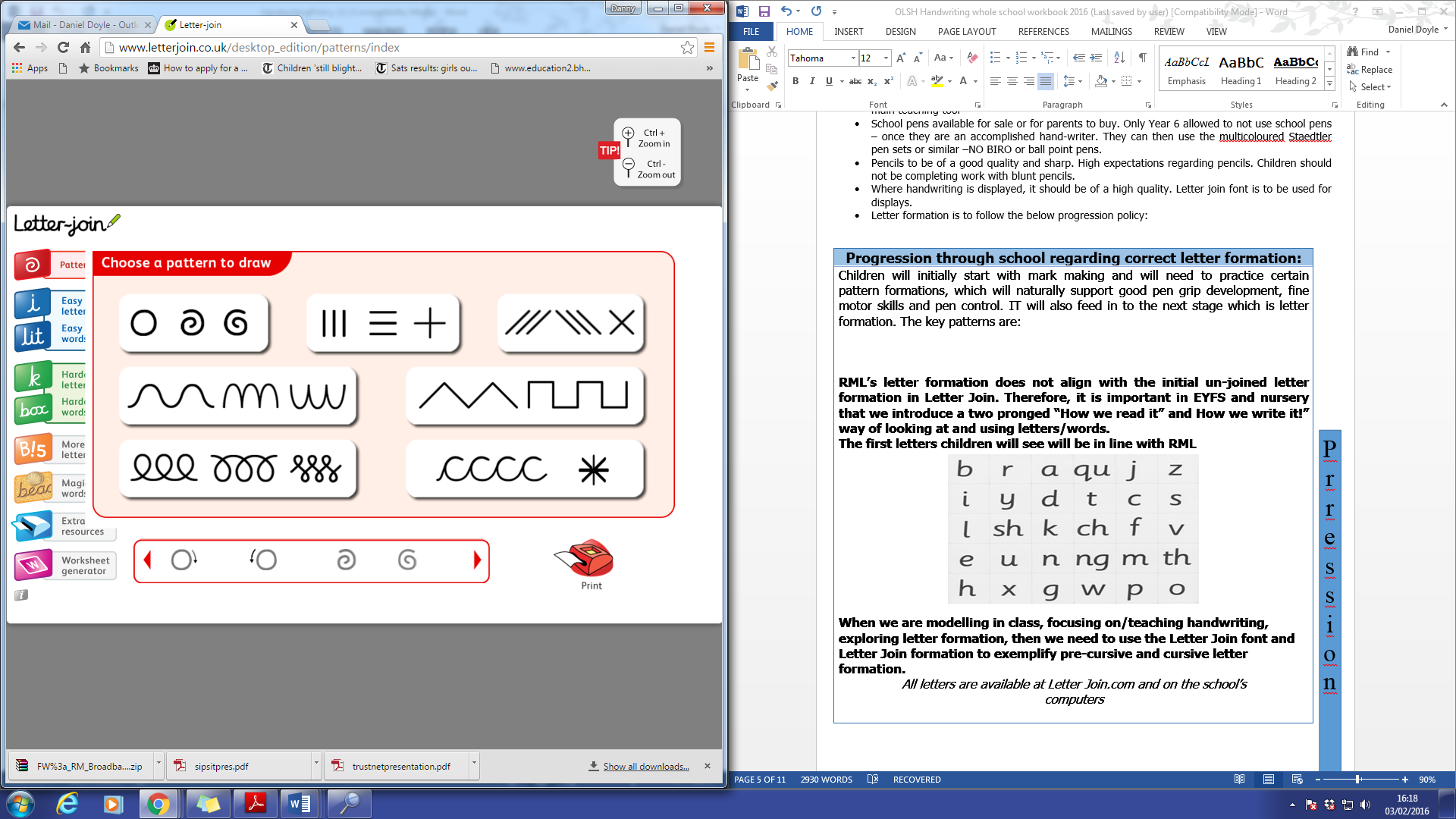 RML’s letter formation does not align with the initial un-joined letter formation in Letter Join. Therefore, it is important in EYFS and nursery that we introduce a two pronged “How we read it” and How we write it!” way of looking at and using letters/words.The first letters children will see will be in line with RML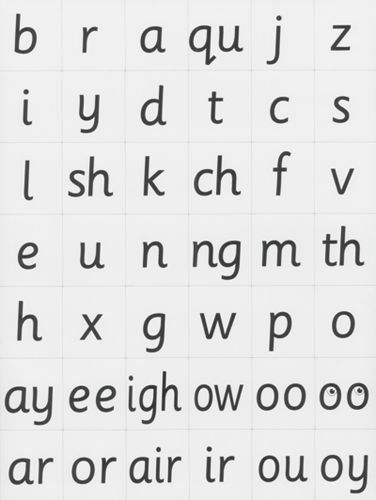 When we are modelling in class, focusing on/teaching handwriting, exploring letter formation, then we need to use the Letter Join font and Letter Join formation to exemplify pre-cursive and cursive letter formation.All letters are available at Letter Join.com and on the school’s computers.Pre-cursive: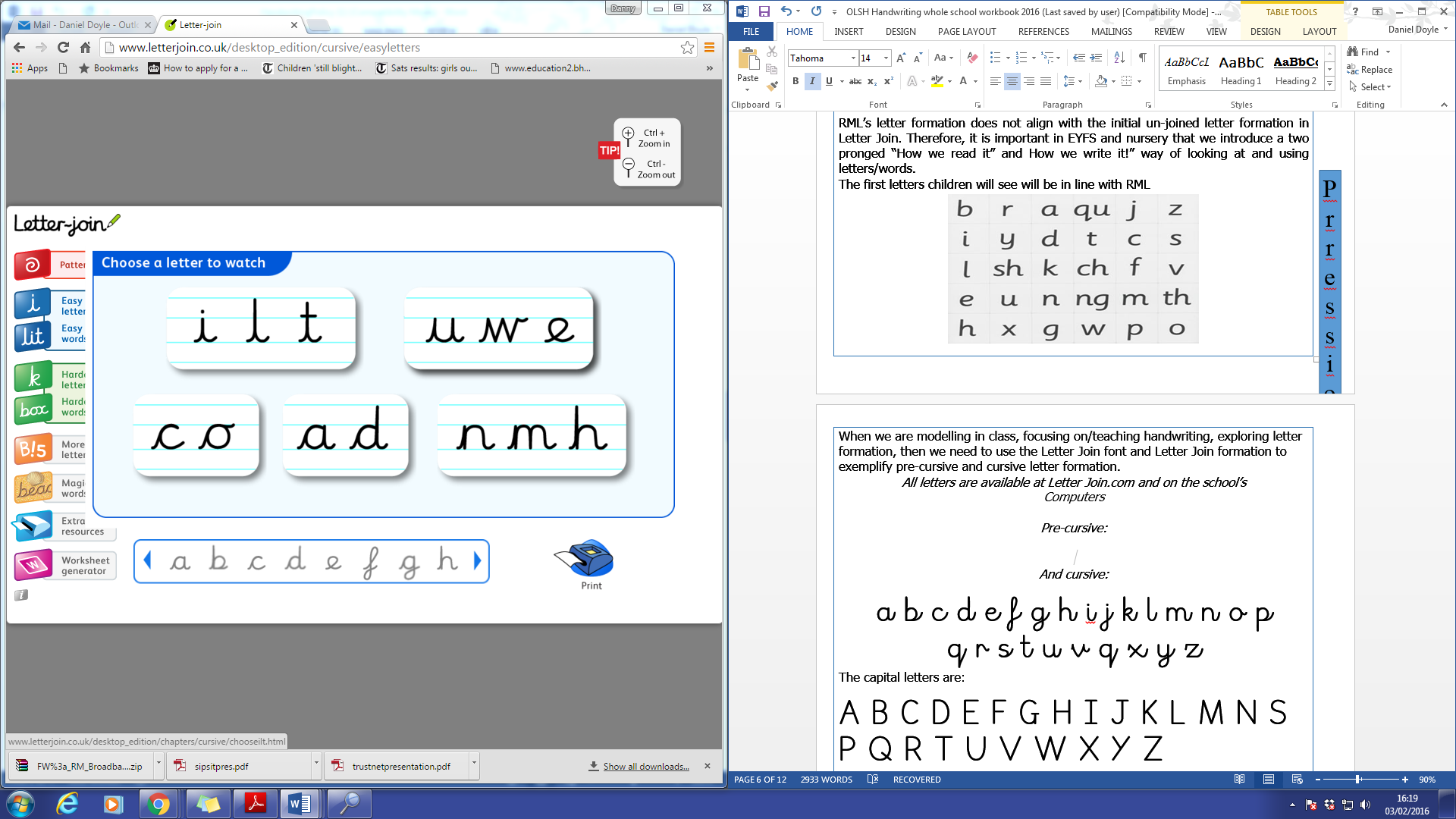 Cursive:abcdefghijklmnopqrstuvwxyzCapital Letters:A B C D E F G H I J K L M N O P Q R S T U V W X Y Z Numerals:1 2 3 4 5 6 7 8 9 0In terms of joined writing, all teachers and pupils should be working towards exemplifying the following cursive style:The quick brown fox jumps over the lazy dog.The three standards in this framework contain a number of ‘pupil can’ statements. To judge that a pupil is working at a standard in English writing, teachers need to have evidence which demonstrates that the pupil meets the standard described overall. Children should be assessed across a range of text types to form teacher assessment. These grids are designed to help inform judgements across a range of work, with each letter being a different type of text.  A pupil’s writing should meet all the statements within the standard at which they are judged. However, teachers can use their discretion to ensure that, on occasion, a particular weakness does not prevent an accurate judgement being made of a pupil’s attainment overall. A teacher’s professional judgement about whether the pupil has met the standard overall takes precedence. A particular weakness could relate to a part or the whole of a statement (or statements), if there is good reason to judge that it would prevent an accurate judgement being made.  A pupil’s writing which teachers use to make judgements must be produced independently.  If a pupil is not meeting all of the requirements for ‘Not Yet Met’, then they are classed as ‘Working Towards’. Further guidance on children working below this level can be found below. Children working below these standards should be assessed using P levels. Foundations for the expected standard - PKF The pupil can, with the support of the teacher:  • write words, phrases and short sentences that convey meaning (the teacher may help the pupil to build sentences through questioning)  • write the correct letter in response to hearing each sound of the alphabet  • segment simple1 spoken words into phonemes and write the graphemes corresponding to those phonemes  • form most lower-case letters in the correct direction, starting and finishing in the right place  • use spacing between words (the teacher may remind the pupil to do this)  • spell correctly some familiar words, such as their own name.  Early development of the expected standard - PKE The pupil can, after discussion with the teacher: • write a sentence to convey ideas without the support of the teacher  • use capital letters and full stops correctly in some sentences  • segment spoken words into phonemes and represent these by graphemes, spelling some words correctly and making phonically-plausible attempts at others  • spell some common exception words*  • form lower-case letters of the correct size relative to one another in most of their writing. Growing development of the expected standard - PKD The pupil can, after discussion with the teacher or through scaffolding:  • write sentences that are linked thematically, with meaning and purpose  • use capital letters and full stops mostly correctly and use some question marks correctly  • segment spoken words into phonemes and represent these by graphemes, spelling many of these words correctly and making phonically-plausible attempts at others  • spell many common exception words*  • form capital letters and digits of the correct size, orientation and relationship to one another and to lower-case letters.  Not Yet Met - NYMNot Yet Met - NYMNot Yet Met - NYMNot Yet Met - NYMNot Yet Met - NYMNot Yet Met - NYMNot Yet Met - NYMNot Yet Met - NYMNot Yet Met - NYMThe pupil can:The pupil can:ABCDEFGwrite for a range of purposes with some promptswrite for a range of purposes with some promptsdescribe characters and settings in narrativesdescribe characters and settings in narrativesuse some simple devices to structure non-narrative writing (e.g. headings, sub-headings, bullet points)use some simple devices to structure non-narrative writing (e.g. headings, sub-headings, bullet points)using consistently correctly:capital lettersusing consistently correctly:full stopsusing consistently correctly:question markssome use of other KS2 expected punctuation (e.g. apostrophes, commas)some use of other KS2 expected punctuation (e.g. apostrophes, commas)begin to use conjunctions and adverbials of time and place within and across paragraphsbegin to use conjunctions and adverbials of time and place within and across paragraphsspelling some words correctly* (year 3 and 4)spelling some words correctly* (year 3 and 4)increasing legibility, fluency and speed in handwriting when joiningincreasing legibility, fluency and speed in handwriting when joiningMastery - MASMastery - MASMastery - MASMastery - MASMastery - MASMastery - MASMastery - MASMastery - MASMastery - MASThe pupil can:The pupil can:ABCDEFGwrite for a range of purposes with a growing awareness of audiencewrite for a range of purposes with a growing awareness of audienceuse paragraphs to organise ideasuse paragraphs to organise ideasdescribe settings and characters with precisiondescribe settings and characters with precisionin non-narrative writing, use simple devices to structure the writing and support the reading (e.g. headings, sub-headings, bullet points)in non-narrative writing, use simple devices to structure the writing and support the reading (e.g. headings, sub-headings, bullet points)using mostly correctlycommas to demarcate clausesusing mostly correctlycommas for listsusing mostly correctlyapostrophes for contractionbegin to integrate dialogue in narratives to convey character and advance the actionbegin to integrate dialogue in narratives to convey character and advance the actionuse some devices to build cohesion (e.g. conjunctions, adverbials of time and place, pronouns, synonyms) within and across paragraphsuse some devices to build cohesion (e.g. conjunctions, adverbials of time and place, pronouns, synonyms) within and across paragraphsuse verb tenses mostly correctlyuse verb tenses mostly correctlybegin to use other expected KS2 punctuation correctly (e.g. colon to introduce lists, brackets and use of commas for clarity)begin to use other expected KS2 punctuation correctly (e.g. colon to introduce lists, brackets and use of commas for clarity)spelling most words correctly* (year 3 and 4)spelling most words correctly* (year 3 and 4)spelling some words correctly* (year 5 and 6)spelling some words correctly* (year 5 and 6)maintaining legibility in joined handwriting at lengthmaintaining legibility in joined handwriting at lengthGreater Depth - GDGreater Depth - GDGreater Depth - GDGreater Depth - GDGreater Depth - GDGreater Depth - GDGreater Depth - GDGreater Depth - GDGreater Depth - GDThe pupil can:The pupil can:ABCDEFGuse basic punctuation consistently and many correct uses of:bracketsuse basic punctuation consistently and many correct uses of:dashesuse basic punctuation consistently and many correct uses of:Semi-colonsBegin to select vocabulary and grammatical structures that reflect what the writing requires (e.g. using contracted forms in dialogues, using modal verbs to suggest degrees of possibility)Begin to select vocabulary and grammatical structures that reflect what the writing requires (e.g. using contracted forms in dialogues, using modal verbs to suggest degrees of possibility)spelling words correctly in KS2 and using a dictionary to check the spelling of uncommon or more ambitious vocabulary.spelling words correctly in KS2 and using a dictionary to check the spelling of uncommon or more ambitious vocabulary.